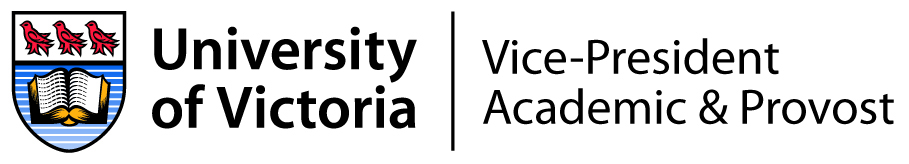 Strategic Framework Experiential Learning Fund (SF-ELF)Travel awards for practicum placements outside VictoriaUVic is committed to increasing opportunities for students to participate in practica outside the greater Victoria area (Canadian and international locations). Funding is available to support students in academic units requiring practicum placements (i.e., Education, Child and Youth Care, Nursing, Public Health and Social Policy, Social Work and Clinical Psychology) who have to relocate for practicum placements outside Victoria. Students in distance or online programs or programs based at one of our partner institutions outside Victoria may also be eligible for travel awards provided they have to relocate outside their home communities for practica.Applications are adjudicated by a panel convened by the Associate Vice-President Academic Programs. Recommended stipends are up to $1,000 per domestic placement and up to $3,000 per international placement. Eligibility requirementsApplicants must be undergraduate or graduate students who meet the eligibility for practicum and who have been placed in a practicum outside of Victoria or outside of their home community and required to relocate.Applicants must be registered in a credited practicum course that is required to complete their degree. Applicants must be in good academic standing. Applicants must not live in (or have as their primary residence) the area of the practicum placement.Selection criteria include:The learning opportunity offered from the practicum placement.The contribution which the student expects to make during the practicum placement to the community (i.e., rural, Indigenous settings, international communities, etc.). Length and intensity of practicum placement. Alignment of practicum placement with strategic framework priorities: 1) cultivate an extraordinary environment, 2) advance research excellence and impact, 3) intensify dynamic learning, 4) foster respect and reconciliation,5) promote sustainable futures, 6) engage locally and globally.Application submission deadlinesApplicants will normally be notified of outcomes within one month of submission deadlines.Application instructionsAll sections and attachments must be completed and submitted by email to academicqac@uvic.ca  Section 1:  Applicant informationSection 2:  DeclarationSection 3:  Statement of intentSection 4:  RésuméSection 5:  TranscriptApplications must be compiled into a single PDF document in the order listed above. The PDF document must be named as:  Firstname_Lastname_TermYear_SF-ELF.pdf.  For example, Jane_Doe_Fall2023_SF-ELF.pdf.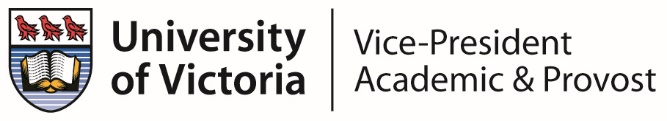 Strategic Framework Experiential Learning Fund (SF-ELF)Travel award application for practicum placementsSection 1: Applicant informationTerm information for when funding is being requestedPracticum informationHave you, currently or in the past, lived in the practicum location listed above? 							☐ Yes 		☐ NSection 2: DeclarationI hereby confirm that I meet the eligibility requirements for application for this Strategic Framework Experiential Learning Fund. I certify that the information given in this application is true and complete.Section 3: Statement of intent Attach a statement of intent answering the following three questions: 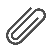 Brief description of your duties and/or responsibilities.Brief outline of what you expect to learn from this experience and how this experience will impact the community.What were the three main criteria influencing your decision to take this opportunity outside the Victoria region? Include any relevant community engagement and/or personal connection.Any other impacts on your studies of which the Committee should be aware.The statement must be no more than one page, double spaced, size 12 font. Section 4: Résumé Attach a copy of your résumé. 
Section 5: Transcript Attach a copy of your administrative (unofficial) transcript. 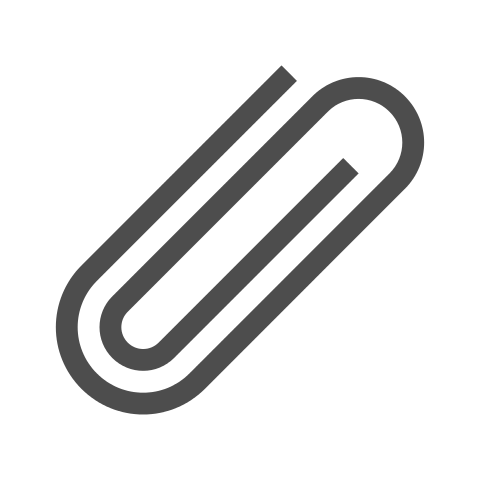 _____________________________________________________________________________________Applications must be compiled into a single PDF document in the order listed below. The PDF document must be named as:  Firstname_Lastname_TermYear_SF-ELF.pdf.  For example, Jane_Doe_Fall2023_SF-ELF.pdf. Checklist:Section 1:  Completed Application Form (Applicant Information and Declaration (signed))Section 2:  Statement of intentSection 3:  RésuméSection 4:  TranscriptApplication package must be submitted by email to academicqac@uvic.caSpring practicum placements (January-June)December 1Summer and Fall practicum placements (July-December)June 1Full name:Student ID:V00First nameLast namePhone:Email:   Title of practicum:Course code:Department/School/Major:Level of study:UndergraduateGraduateTerm:FallSpringSummerTerm start date:Term end date:YYYY/MM/DDYYYY/MM/DDNumber of academic terms completed by start of placementInstitution/Organization: Location:City/ TownProvince/ StateCountryAnticipated monthly remuneration from employer (if applicable):$ Approx. CDN valueApplicant signatureDate (YYYY/MM/DD)